МИНИСТЕРСТВО ОБРАЗОВАНИЯ И НАУКИ РОССИЙСКОЙ ФЕДЕРАЦИИ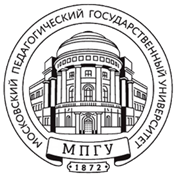 Федеральное государственное бюджетное образовательноеучреждение высшего образования«Московский педагогический государственный университет»(МПГУ)ИНСТИТУТ МАТЕМАТИКИ И ИНФОРМАТИКИИнформационное сообщениеМеждународная научно-практическая интернет-конференция«АКТУАЛЬНЫЕ ПРОБЛЕМЫ МЕТОДИКИ ОБУЧЕНИЯ 
ИНФОРМАТИКЕ И МАТЕМАТИКЕ В СОВРЕМЕННОЙ ШКОЛЕ»22–26 апреля 2019 годаУважаемые коллеги!Оргкомитет конференции приглашает вас принять участие в Международной научно-практической интернет-конференции «Актуальные проблемы методики обучения информатике и математике в современной школе», которая будет проводиться с 22 по 26 апреля 2019 года.Цель проведения конференции: Обсуждение новых направлений в развитии теории и методики обучения информатике и математике в общеобразовательной школе, апробация результатов научно-исследовательской работы научных работников, преподавателей, аспирантов и студентов (бакалавров и магистрантов) в области методики обучения информатике и математике в условиях современной информационной образовательной среды. Задачи проведения конференцииМеждународное научное сотрудничество со специалистами в области изучения компьютерных наук, методики обучения информатике и математике в условиях современной информационной образовательной среды. Обмен опытом научно-исследовательской деятельности по методике обучения математике, информатике и информатизации образования.Активизация и привлечение к научно-методической работе научных сотрудников, преподавателей, аспирантов, магистрантов и студентов МПГУ и других образовательных организаций Российской Федерации и других государств. Оргкомитет конференцииПредседатель:Каракозов С.Д. - проректор, доктор педагогических наук, профессор (МПГУ).Заместитель председателя:Босова Л.Л. - заведующий кафедрой теории и методики обучения математике и информатике, доктор педагогических наук, доцент  (МПГУ).Члены оргкомитета:Боженкова Л.И. - профессор кафедры теории и методики обучения математике и информатике, доктор педагогических наук, профессор  (МПГУ);Егупова М.В. – профессор кафедры теории и методики обучения математике и информатике, доктор педагогических наук, доцент  (МПГУ);Жданов С.А. - профессор кафедры теории и методики обучения математике и информатике, кандидат педагогических наук, доцент (МПГУ);Нателаури Н.К. - доцент кафедры теории и методики обучения математике и информатике, кандидат педагогических наук, доцент (МПГУ);Самылкина Н.Н. - профессор кафедры теории и методики обучения математике и информатике, кандидат педагогических наук, доцент (МПГУ);Федосов А.Ю. - профессор кафедры теории и методики обучения математике и информатике, доктор педагогических наук, доцент  (МПГУ);Павлов Д.И. - старший преподаватель кафедры теории и методики обучения математике и информатике  (МПГУ) - ответственный секретарь конференции.На конференции планируется работа следующих секций:Тенденции развития школьной информатики в разных странах.Теория и методика математического образования.Педагогическая деятельность в условиях современной информационной образовательной среды.Формы участия в конференциидоклад; обсуждение докладов на сайте конференции.Языки конференции: русский и английский.Этапы работы конференции:Прием заявок и докладов до 15.04.2019.Проведение конференции, обсуждение докладов – 22.04.2019 – 26.04.2019.Издание электронного сборника материалов конференции и размещение его на сайте конференции – июнь 2019 года.Для участия в конференции следует до 15 апреля 2019 г. отправить на адрес 
tmoi-conf2019@yandex.ru заявку и статью.  Статьи участников конференции будут размещены в электронном виде на сайте конференции (http://scienceland.ru/),  там же будет  организовано обсуждение вопросов по тематике конференции. Рассматриваться будут оригинальные, ранее не опубликованные и оформленные в соответствии с требованиями материалы. Оргкомитет оставляет за собой право отбора докладов.Публикация материалов доклада является электронной публикацией. Сборнику присваивается идентификационный код ISBN, УДК, ББК. Предполагается регистрация электронного варианта сборника конференции в реферативной базе данных РИНЦ.Лучшие доклады конференции по методике обучения информатике будут рекомендованы к публикации в журнале «Информатика в школе», входящем в Перечень ВАК.Организационный взнос не предусмотрен. Участие в конференции бесплатное.Справки по конференции можно получить по электронной почте 
tmoi-conf2019@yandex.ruТребования к оформлению материалов ! Просим обратить внимание, что при размещении статей оргкомитет оставляет за собой право изменения форматирования документа/ редактирования изображений.Статья должна иметь следующую структуру: Иллюстрации (фотографии, рисунки, схемы, графики, диаграммы, карты), вставленные в текст, сопровождаются подписями, например: рис. 1. Графические материалы, размещенные в тексте должны быть хорошего качества, понятны и читаемы, рекомендовано использовать иллюстрации с разрешением не менее 300 DРI. В тексте должны присутствовать ссылки на иллюстрации, например: (см. рис. 1). Все таблицы в тексте нумеруются и сопровождаются заголовками, в тексте на таблицу дается ссылка, например: (см. табл. 1). Размер шрифта – 13пт.Если в статье предполагается использование рисунков, необходимо, кроме добавления рисунков в сам документ, также прикрепить их отдельным(и) файлами.ОБРАЗЕЦ ОФОРМЛЕНИЯ СТАТЬИИванова М.С.,
кандидат педагогических наук, доцент,
Московский педагогический
государственный университет
Название статьиАннотация: текст.Ключевые слова: текст.Текст статьи Текст статьи Текст статьи Текст статьи Текст статьи Текст статьи Текст статьи Текст статьи Текст статьи Текст статьи Текст статьи Текст статьи Текст статьи Текст статьи Текст статьи Текст статьи …Список использованных источниковЛомоносов М.В. О воспитании и образовании. М.: Педагогика, 1991. 200 с.СВЕДЕНИЯ ОБ АВТОРАХавтор(ы) (ФИО)полужирный, выравнивание по правому краю, 14 птаффилиация (степень, звание, должность с указанием места работы)выравнивание по правому краю, 14 птназваниеполужирный, выравнивание по центру, 16 птаннотация (на русс.яз)выравнивание по ширине, 14 птключевые слова (на русс.яз)выравнивание по ширине, 14 пттекст статьивыравнивание по ширине, 14 птсписок литературы (библиография)В библиографических списках, оформленных по ГОСТ Р 7.0.5—2008,  фамилии авторов располагаются в алфавитном порядке и выделяются курсивом.Сведения об авторахСодержание заявкиПоле для заполненияФ.И.О. (полностью)Ученая степень, званиеНаименование организации, должность (полное и сокращенное)E-mailКонтактные телефоны (включая код населенного пункта)Название  статьиНазвание секцииСведения о научном руководителе (для студентов, магистрантов, аспирантов)Предоставляю своё согласие на обработку персональных данных сотрудникам ФГОБОУ ВО «МПГУ», указанных в сведениях об авторах, необходимых для организации Интернет-конференции, бессрочно.Перечень действий с персональными данными, на совершение которых даю согласие:Получение, обработка, передача персональных данных;Хранение персональных данных (в электронном виде и на бумажном носителе);Уточнение (обновление, изменение) персональных данных.СОГЛАСЕН